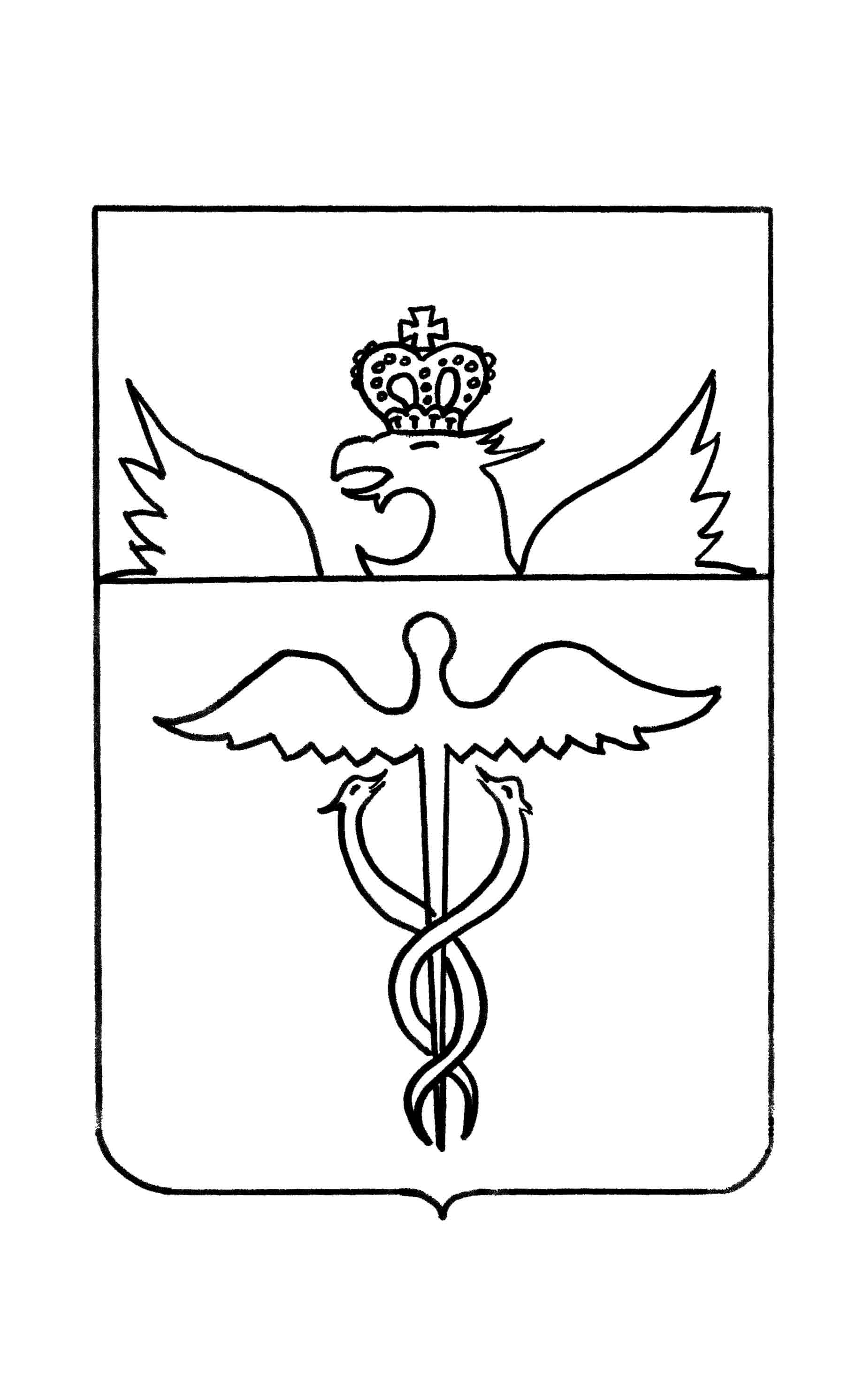 Администрация Бутурлиновского муниципального районаВоронежской областиПОСТАНОВЛЕНИЕот  10.03.2017 №  108         г. БутурлиновкаО внесении изменений в муниципальную программу Бутурлиновского муниципального района Воронежской области «Развитие культуры и спорта», утвержденную постановлением администрации Бутурлиновского муниципального района Воронежской области от 24.12.2013 г. № 1422 В соответствии с Бюджетным кодексом РФ, постановлением администрации Бутурлиновского муниципального района от 07.10.2013 года №106 «Об утверждении порядка разработки, реализации и оценки эффективности муниципальных программ Бутурлиновского муниципального района», протоколом заседания правительства Воронежской области от 28.10.2016 №9, письмом департамента культуры Воронежской области от 13.12.2016 №83-11/2319 «Об исполнении протокола» и  в связи с увеличением объема финансирования, связанного с дополнением  мероприятий в муниципальную программу Бутурлиновского муниципального  района Воронежской области  «Развитие культуры и спорта», администрация Бутурлиновского муниципального районаПОСТАНОВЛЯЕТ: 	1. Внести в муниципальную программу Бутурлиновского муниципального района  Воронежской области «Развитие  культуры и спорта», утвержденную постановлением администрации Бутурлиновского муниципального района Воронежской области от 24.12.2013 г. № 1422 следующие изменения:	1.1.	В паспорте муниципальной программы Бутурлиновского муниципального района Воронежской области «Развитие культуры и спорта» строку «Подпрограммы муниципальной программы и основные мероприятия» изложить в следующей редакции:».	1.2.	Раздел 4 муниципальной программы Бутурлиновского муниципального района Воронежской области «Развитие культуры и спорта» изложить в следующей редакции:	« 4. Ресурсное обеспечение муниципальной программыРеализация мероприятий муниципальной программы осуществляется за счет средств федерального,  областного, районного бюджетов и  за счет прочих безвозмездных поступлений.В соответствии с бюджетом действующих расходных обязательств общий объем финансирования муниципальной программы из всех источников предусматривается в размере 450420,7 тыс. рублей, в том числе:                    2014 год – 52164,9 тыс. руб.;                    2015 год – 65507,0 тыс. руб.;                    2016 год – 70817,6 тыс. руб.;                    2017 год – 64987,6 тыс. руб.;                    2018 год – 63542,3 тыс. руб.;                    2019 год – 64045,1 тыс. руб.;           2020 год – 69356,2 тыс. руб. Общий объем бюджетных ассигнований районного бюджета предусматривается в размере  450420,7 тыс. рублей, в том числе:                   2014 год – 52164,9 тыс. руб.;                   2015 год – 65507,0 тыс. руб.;                   2016 год – 70817,6 тыс. руб.;                   2017 год – 64987,6 тыс. руб.;                   2018 год – 63542,3 тыс. руб.;                   2019 год – 64045,1 тыс. руб.;          2020 год – 69356,2 тыс. руб.Объем финансовых ресурсов из средств районного бюджета на реализацию мероприятий муниципальной программы подлежит уточнению при формировании проектов областного бюджета на очередной финансовой год и плановый период, в установленном порядке.»1.3. Раздел 6 подпрограммы 1«Культурно – досуговая деятельность и развитие народного творчества» муниципальной программы Бутурлиновского муниципального района Воронежской области «Развитие культуры и спорта» изложить в следующей редакции:«6. Финансовое обеспечение реализации подпрограммыФинансирование подпрограммы  по годам из  районного бюджета  предусматривается в размере 145295,6 тыс. рублей, в том числе:2014 год — 17675,8 тыс. рублей;2015 год — 24316,1 тыс. рублей;2016 год — 20603,6 тыс. рублей;2017 год — 20239,5 тыс. рублей;2018 год — 19792,7 тыс. рублей;2019 год — 19939,2 тыс. рублей;2020 год — 22728,7 тыс. рублей.»1.4. В подпрограмме  2 «Развитие библиотечного обслуживания  МКУК «Бутурлиновская МЦРБ»» муниципальной программы Бутурлиновского муниципального района Воронежской области «Развитие культуры и спорта»:1.4.1. В паспорте подпрограммы  2 строку «Объемы и источники финансирования подпрограммы (в действующих ценах каждого года реализации муниципальной программы)» изложить в следующей редакции:«»1.4.2. Раздел 6 подпрограммы  2 изложить в следующей редакции:« 6. Финансовое обеспечение реализации подпрограммыОбщий объем финансирования подпрограммы составляет 36819,9 тыс. руб., в том числе: - из бюджета Бутурлиновского муниципального района – 36819,9 тыс. руб., в том числе по годам: 2014 г. – 4542,7 тыс. руб.; 2015 г. – 4999,4 тыс. руб.; 2016 г. – 4566,6 тыс. руб.; 2017 г. – 5768,7 тыс. руб.; 2018 г. – 5180,9 тыс. руб.;2019 г. – 5152,8 тыс. руб.;2020 г. – 6608,8 тыс. руб.	Объемы финансирования мероприятий подпрограммы подлежат ежегодному уточнению при разработке бюджета на соответствующий финансовый год».1.5. В подпрограмме 3 «Наследие» муниципальной программы Бутурлиновского муниципального района Воронежской области «Развитие культуры и спорта»:1.5.1. В паспорте подпрограммы 3 строку «Объемы и источники финансирования муниципальной программы (в действующих ценах каждого года реализации муниципальной программы)» изложить в следующей редакции:«».1.5.2. Раздел 6 подпрограммы  3 изложить в следующей редакции:« 6. Финансовое обеспечение реализации подпрограммыОбщий объем финансирования подпрограммы составляет 17288,1 тыс. руб., в том числе: - из бюджета Бутурлиновского муниципального района – 17288,1 тыс. руб., в том числе по годам: 2014 г. - 4781,5 тыс. руб.2015 г. - 4652,3 тыс. руб.; 2016 г. - 1230,2 тыс. руб.; 2017 г. – 1537,5 тыс. руб.; 2018 г. - 1538,2 тыс. руб.;2019 г. – 1544,8 тыс. руб.;2020 г. - 2003,6 тыс. руб.	Объемы финансирования мероприятий подпрограммы подлежат ежегодному уточнению при разработке бюджета на соответствующий финансовый год».1.6. В паспорте подпрограммы  4  «Сохранение, развитие и  популяризация системы художественно-эстетического образования  в образовательных учреждениях сферы культуры»  муниципальной программы Бутурлиновского муниципального района Воронежской области «Развитие культуры и спорта»  строку  «Объемы и источники финансирования» изложить в следующей редакции:«».1.7. В паспорте подпрограммы 5 «Развитие физической  культуры и спорта» муниципальной программы Бутурлиновского муниципального района Воронежской области «Развитие культуры и спорта» строку «Объёмы и источники финансирования подпрограммы (в действующих ценах каждого года реализации подпрограммы)» изложить в следующей редакции:«».	1.8. В подпрограмме 6 «Обеспечение реализации муниципальной программы» муниципальной программы Бутурлиновского муниципального района Воронежской области «Развитие культуры и спорта»:1.8.1. В паспорте подпрограммы 6 строку «Объемы и источники финансирования муниципальной программы (в действующих ценах каждого года реализации муниципальной программы)» изложить в следующей редакции:«».1.8.2. Раздел 6 подпрограммы  6 «Обеспечение реализации муниципальной программы» муниципальной программы Бутурлиновского муниципального района Воронежской области «Развитие культуры и спорта» изложить в следующей редакции:«6. Финансовое обеспечение реализации подпрограммыОбщий объем финансирования подпрограммы «Обеспечение условий реализации муниципальной программы»  составляет 19795,3 тыс. рублей, в том числе:	Финансирование подпрограммы «Обеспечение   реализации муниципальной программы» по годам за счет всех источников предусматривается в следующих объемах:2014 год –  2008,1 тыс. рублей; 2015 год –  2712,4 тыс. рублей;2016 год –  2890,8 тыс. рублей;2017 год –  2940,6 тыс. рублей;2018 год -   2937,2 тыс. рублей;2019 год –  2938,1 тыс. рублей;2020 год –  3368,1 тыс. рублей».1.9.	Приложение №1 к  муниципальной программе изложить  в редакции, согласно приложению к настоящему постановлению. 2.	Контроль  за   исполнением  данного    постановления     возложить       на заместителя главы администрации муниципального  района Н.С. ПрокофьевуГлава администрации Бутурлиновского  муниципального района                                      Ю.И. МатузовСогласовано:                                                           И.А.Ульвачева                                                                                  Е.П.Бухарина                                                                                  О.И.Барбашина                                                                                                                                                                                                                                                                                           Л.И. ВоробьеваИсполнила:  Сологуб О.А.                                                                                                                                                                                      Приложение                                                                                       к  постановлению администрации Бутурлиновского муниципального района                                                                                                                                             Воронежской области  от  10.03.2017 № 108Финансовое обеспечение муниципальной программы Бутурлиновского муниципального района  «Развитие культуры и спорта» за 2016гПодпрограммы муниципальной программы  и основные мероприятияПодпрограмма 1. «Культурно – досуговая деятельность и развитие народного творчества»1.Создание условий для  обеспечения качественной деятельности МКУК Бутурлиновский РДК «Октябрь» и организационно-методического сектора:1.1.Проведение высококачественных  культурно - досуговых мероприятий;1.2.Создание благоприятных условий для творческой деятельности участников самодеятельного народного творчества;1.3.Обучение и переобучение кадрового состава;1.4. Внедрение инновационных форм работы;1.5.Модернизация материально-технической базы;1.6.Повышение заработной платы работников учреждений культуры.2.Содействие сохранению и развитию муниципальных учреждений культуры района:2.1.Организация методических выездов в учреждения культуры поселений района;2.2.Организация   и проведение районных конкурсов и  фестивалей народного творчества;2.3.Организация участия коллективов самодеятельности района в областных, всероссийских, международных конкурсах и фестивалях;2.4.Поддержка творческих инициатив, коллективов художественной самодеятельности, учреждений культуры, лучших работников культуры;2.5.Культурное обслуживание населенных пунктов, не имеющих стационарных  культурно - досуговых учреждений.3. Финансовое обеспечение подпрограммы.4.Организация и проведение мероприятий, посвященных Дню народного единства, Дню толерантности.Подпрограмма 2.«Развитие библиотечного обслуживания МКУК «Бутурлиновская МЦРБ»1.Обеспечение деятельности МКУК «Бутурлиновская МЦРБ»:1.1.Пополнение библиотечных фондов, подписка на периодические издания;1.2.Приобретение оборудования, мебели  и  оргтехники;1.3.Организация автоматизированных рабочих мест библиотечных специалистов и оказание информационных услуг;1.4.Внедрение вне стационарных форм библиотечного обслуживания населения.2.Перспективное развитие библиотек Бутурлиновского муниципального района:2.1.Повышение квалификации сотрудников, методическое и кадровое обеспечение;2.2. Централизация библиотек района;2.3.Создание  точек  общероссийской  системы доступа к Национальной электронной библиотеке.3.Реставрация здания МКУК «Бутурлиновская МЦРБ».4. Финансовое обеспечение подпрограммы.5.Проведение информационных компаний по профилактике терроризма, экстремизма, ксенофобии, пропаганде этнокультурной толерантности в молодежной среде (подготовка, выпуск, распространение в образовательных учреждениях, местах молодежного досуга информационных материалов: плакатов, памяток, буклетов, листовок и др.).6.Организация и проведение на территории района месячника «За безопасность дорожного движения», направленного на предупреждение правонарушений, угрожающих транспортной безопасности, профилактике детского травматизма на объектах транспортной инфраструктуры.7.Организация книжных выставок и книжных уголков по ПДД в образовательных организациях, дошкольных организациях, учреждениях дополнительного образования и учреждениях культуры.п   Подпрограмма 3. «Наследие»1.Развитие и финансовое обеспечение музейного дела;Сохранение объектов культурного наследия.2.Развитие культурно-познавательного, внутреннего и въездного туризма в Бутурлиновском районе. с целью удовлетворения потребностей жителей города и района, граждан Российской Федерации в качественных туристических услугах, а так же с целью формирования представления о Бутурлиновском районе, как о районе благоприятном для развития туристического потенциала.Для достижения поставленных целей в сфере культурно-познавательного туризма и туристической деятельности должны быть решены следующие задачи;-создание благоприятных организационно-правовых и экономических условий для развития приоритетных направлений культурно-познавательного туризма;-формирование представления о Бутурлиновском районе как районе, благоприятном для туризма;-формирования маркетинговой стратегии продвижения на региональном и российском рынках;-проведение инвентаризации ресурсов культурно-познавательного туризма района;-обеспечение резервирования и сохранения туристско-рекреационных земель в документах территориального планирования;-разработка комплекса программных мероприятий, направленных на подготовку объектов наследия и учреждений культуры к включению в программы культурно-познавательного туризма;-совершенствование инфраструктуры учреждений культуры и созданию в системе культуры новых институций, направленных на развитие рынка услуг культурно-познавательного туризма;-повышение качества туристических продуктов и культурных программ, профессиональной подготовки и повышению квалификации кадров сферы культуры.     Подпрограмма 4. «Сохранение, развитие и  популяризация системы художественно-эстетического образования  в образовательных учреждениях сферы культуры»1.Обеспечение текущего функционирования МКОУ ДОД Бутурлиновская ДШИ.2.Расширение и развитие дополнительного образования сферы культуры.3.Укрепление и развитие материально-технической базы организации  для внедрения инновационных форм работы.Подпрограмма 5. «Развитие физической  культуры и спорта»1.Организация и проведение физкультурных и спортивных мероприятий.2.Подготовка физкультурно – спортивных кадров.3. Пропаганда физической культуры и спорта.4.Содержание физкультурно - оздоровительного комплекса.5.Организация и проведение комплексных оздоровительных, физкультурно-спортивных и агитационно-пропагандистских мероприятий (соревнований, спартакиад, спортивных праздников, фестивалей, вечеров, слетов, экскурсий и т.д.) с наибольшим вовлечением в них несовершеннолетних и молодежи «группы риска».6.Организация и проведение соревнований по различным видам спорта.7.Пропаганда здорового образа жизни, освещение проблем связанных с наркоманией и алкоголизмом и путей их решения, через СМИ.Подпрограмма 6. «Обеспечение реализации муниципальной программы»1.Фианансовое обеспечение деятельности учреждений культуры.2.Обеспечение финансовой помощи общественным организациям.Объемы и источники финансирования подпрограммы( в действующих ценах каждого года реализации муниципальной программы)Бюджетные ассигнования районного бюджета на реализацию подпрограммы составляют         41420,2 тыс. руб., в том числе по годам:2014 год – 5335,0 тыс. руб.;2015 год – 5968,8 тыс. руб.;2016 год – 5049,4 тыс. руб.;2017 год – 5920,1 тыс. руб.;2018 год – 5862,6 тыс. руб.;2019 год – 5886,6 тыс. руб.;2020 год – 7397,7 тыс. руб.Объемы и источники финансирования муниципальной программы (в действующих ценах каждого года реализации муниципальной программы)Общий объем бюджетных ассигнований на реализацию подпрограммы составляет 17288,1 тыс. рублей:2014 год — 4781,5 тыс. руб.2015 год — 4652,3 тыс. руб.2016 год — 1230,2 тыс. руб.2017 год — 1537,5 тыс. руб.2018 год — 1538,2 тыс. руб.2019 год — 1544,8 тыс. руб.2020 год — 2003,6 тыс. руб.Объемы и источники финансирования.Общий объем финансового обеспечения подпрограммы – 104707,5 тыс. руб.в том числе по годам:2014 г. – 10709,0 тыс. руб.;2015 г. – 12210,2 тыс. руб.;2016 г. – 18627,0 тыс. руб.;2017 г. – 16373,1тыс.  руб.;2018 г. – 16314,6 тыс. руб.;2019 г. – 16379,6тыс.  руб.;2020 г. – 14094,0 тыс. руб.1. Обеспечение текущего функционирования МКОУ ДОД Бутурлиновская ДШИ. Всего объем средств по мероприятию  98593,0 тыс. руб., в том числе по годам:2014 г. – 10403,9 тыс. руб.;2015 г. – 12026,8 тыс. руб.;2016 г. – 14312,3 тыс. руб.;2017 г. -  16166,1 тыс. руб.;2018 г. – 15971,1 тыс. руб.;2019 г. – 16012,1 тыс. руб.;2020 г. – 13700,7 тыс. руб.2.Расширение и развитие дополнительного  образования сферы культуры.Всего по мероприятию 777,5 тыс. руб. В том числе по годам:2014 – 118,4 тыс. руб.;2015 – 132,8 тыс. руб.;2016 – 51,2 тыс. руб.;2017 – 107,0 тыс. руб.;2018 – 114,5 тыс. руб.;2019 – 122,5 тыс. руб.;2020 – 131,1 тыс. руб.3. Укрепление и развитие материально-технической базы организации, для внедрения инновационных форм работы.Всего по мероприятию 5337,0 тыс. руб. в том числе по годам:2014 – 186,7 тыс. руб.;2015 – 50,6 тыс. руб.;2016 – 4263,5 тыс. руб.;2017 – 100,0 тыс. руб.;2018 – 229,0 тыс. руб.;2019 – 245,0 тыс. руб.;2020 – 262,2 тыс. руб.Объёмы и источники финансирования подпрограммы (в действующих ценах каждого года реализации подпрограммы)- из бюджета Бутурлиновского муниципального района – 116311,2 тыс. руб., в том числе по годам: 2014 год – 11016,6 тыс. руб.; 2015 год – 14760,9 тыс. руб.; 2016 год – 21586,6 тыс. руб.; 2017 год – 17146,8 тыс. руб.; 2018 год – 16267,0 тыс. руб.;2019 год – 16526,8 тыс. руб.;2020 год – 19006,5 тыс. руб.Объемы и источники финансирования муниципальной программы (в действующих ценах каждого года реализации муниципальной программы)Бюджетные ассигнования районного бюджета на реализацию подпрограммы составляют 25398,1 тыс. руб., в том числе по мероприятиям:2014 год – 2647,0 тыс. руб.;2015 год – 3598,7 тыс. руб.;2016 год – 3720,8 тыс. руб.;2017 год – 3770,6 тыс. руб.;2018 год – 3767,2 тыс. руб.;2019 год – 3768,1 тыс. руб.;2020 год – 4125,7 тыс. руб.2.Обеспечение финансовой помощи общественным организациям составляют 5602,8 тыс. руб., в том числе по мероприятиям:2014 год – 638,9 тыс. руб.;2015 год – 886,3 тыс. руб.;2016 год – 830,0 тыс. руб.;2017 год – 830,0 тыс. руб.;2018 год – 830,0 тыс. руб.;2019 год – 830,0 тыс. руб.;2020 год – 757,6 тыс. руб.СтатусНаименование муниципальной программы, подпрограммы, основного мероприятияНаименование ответственного исполнителя, исполнителяРасходы бюджета по годам реализации муниципальной программы, тыс. руб.Расходы бюджета по годам реализации муниципальной программы, тыс. руб.Расходы бюджета по годам реализации муниципальной программы, тыс. руб.Расходы бюджета по годам реализации муниципальной программы, тыс. руб.Расходы бюджета по годам реализации муниципальной программы, тыс. руб.Расходы бюджета по годам реализации муниципальной программы, тыс. руб.Расходы бюджета по годам реализации муниципальной программы, тыс. руб.Расходы бюджета по годам реализации муниципальной программы, тыс. руб.СтатусНаименование муниципальной программы, подпрограммы, основного мероприятияНаименование ответственного исполнителя, исполнителяВсегов том числе по годам реализациив том числе по годам реализациив том числе по годам реализациив том числе по годам реализациив том числе по годам реализациив том числе по годам реализациив том числе по годам реализацииСтатусНаименование муниципальной программы, подпрограммы, основного мероприятияНаименование ответственного исполнителя, исполнителяВсего2014    (первый год реализа-ции)2015(второй год реализа-ции)2016 (третий год реализа-ции)2017 (четвер-тый год реализа-ции)2018 (пятый год реализа-ции)2019 (шестой год реализа-ции)    2020 (седьмой год реализации) 12345678910          11Муници-пальная программа«Развитие культуры и спорта »Всего: в том числе по статьям расходов:450420,752164,965507,070817,664987,663542,364045,169356,2Основное мероприятиеОбеспечение реализации муниципальной программыВ том числе:Под-программа 1«Культурно-досуговая деятельность и народное творчество»Всего:в том числе по статьям расходов:145295,617675,824316,120603,620239,519792,719939,222728,7в том числе:Основное мероприятие 1.1Создание условий для обеспечения качественной деятельности МКУК Бутурлиновский РДК «Октябрь» и организационно-методическтого сектора.10189,21552,83638,81579,1474,0915,9980,01048,6Основное мероприятие 1.2Содействие сохранению и развитию муниципальных учреждений культуры района.7158,31806,73282,1606,2175,0400,7428,8458,8Основное мероприятие 1.3Финансовое обеспечение подпрограммы126672,114316,317395,218202,319340,518216,118260,420941,3Основное мероприятие 1.4Организация и проведение мероприятий, посвященных Дню народного единства, Дню толерантности1276,0216,0250,0260,0270,0280,0Основное мероприятие 1.5Организация и проведение комплексных оздоровительных, агитационно-пропагандистских мероприятий( праздников, фестивалей, вечеров, экскурсий) с наибольшим вовлечением в них несовершеннолетних и молодежи «группы риска»Под-программа 2«Развитие библиотечного обслуживания МКУК «Бутурлинов-ская МЦРБ»»Всего:в том числе по статьям расходов:41420,25335,05968,85049,45920,15862,65886,67397,7в том числе:Основное мероприятие 2.1 Обеспечение деятельности МКУК «БМЦРБ».Основное мероприятие 2.2Перспективное развитие библиотек Бутурлиновско-гомуниципального района.1467,4616,6497,794,175,057,261,365,5Основное мероприятие 2.3Реставрация здания МКУК «БМЦРБ»602,835,7199,0--114,5122,5131,1Основное мероприятие 2.4.Комплектование библиотечного фонда2245,1140,0272,7326,733,4458,0490,0524,3Основное мероприятие 2.5Финансовое обеспечение подпрограммы36819,94542,74999,44566,65768,75180,95152,86608,8Основное мероприятие 2.6.Проведение информацион-ных компаний по профилактике терроризма, экстремизма, ксенофобии, пропаганде этнокультурной толерантности в молодежной среде112,029,018,020,022,023,0Основное мероприятие 2.7.Организация и проведение на территории района месячника "За безопасность дорожного движения"85,015,015,017,018,020,0Основное мероприятие 2.8.Организация книжных выставок и книжных уголков по ПДД в образовательных организациях, учреждениях дополнительного образования и учреждениях культуры.88,018,010,015,020,025,0Под-программа 3«Наследие»17288,14781,54652,31230,21537,51538,21544,82003,6в  том числе:Основное мероприятие 3.1Развитие и финансовое обеспечение музейного дела.10237,91381,51709,71200,21516,01373,71304,31752,5Основное мероприятие 3.2.Сохранение объектов культурного наследия.6732,23400,02942,610,011,5114,5122,5131,1Основное мероприятие3.3.Развитие культурно-познавательного, внутреннего и въездного туризма.318,020,010,050,0118,0120,0Под-программа 4«Сохранение, развитие и популяризация системы художественно- эстетического образования в образовательных учреждениях сферы культуры»Всего:в том числе по статьям расходов104707,510709,012210,218627,016373,116314,616379,614094,0в том числе:Основное мероприятие 4.1.Обеспечение текущего функционирования МКУ ДО "Бутурлиновская ДШИ"98593,010403,912026,814312,316166,115971,116012,113700,7Основное мероприятие 4.2Расширение и развитие дополнительного образования сферы культуры.777,5118,4132,851,2107,0114,5122,5131,1Основное мероприятие 4.3Укрепление и развитие материально-технической базы организации для внедрения инновационных форм работы.5337,0186,750,64263,5100,0229,0245,0262,2Под-программа 5«Развитие физической культуры и спорта»Всего:в том числе по статьям расходов116311,211016,614760,921586,617146,816267,016526,819006,5в том числе:Основное мероприятие 5.1Организация и проведение физкультурных и спортивных мероприятий ;5863,41243,51598,61346,2370,0170,0170,0965,1Основное мероприятие 5.2Подготовка физкультурно- спортивных кадров;--------Основное мероприятие 5.3Пропаганда физической культуры и спорта;531,1100,0100,050,050,050,050,0131,1Основное мероприятие 5.4Содержание физкультурно-оздоровительного комплекса105966,79673,113062,319450,415946,815267,015526,817040,3Основное мероприятие 5.5.Организация и проведение комплексных оздоровительных, физкультурно-спортивных и мероприятий с наибольшим вовлечением в них несовершеннолет-них и молодежи "группы риска"1360,0250,0270,0270,0270,0300,0Основное мероприятие 5.6.Организация и проведение соревнований по различным видам спорта.1770,0340,0350,0350,0350,0380,0Основное мероприятие 5.7.Пропаганда здорового образа жизни, освещение проблем, связанных с наркоманией и алкоголизмом и путей их решения через СМИ.820,0150,0160,0160,0160,0190,0Под-программа 6«Обеспечение реализации муниципальной программы»Всего:в том числе по статьям расходов 25398,12647,03598,73720,83770,63767,23768,14125,7в том числе:Основное мероприятие 6.1Финансовое обеспечение деятельности учреждений культуры.19795,32008,12712,42890,82940,62937,22938,13368,1Обеспечение финансовой помощи общественным организациям (ВОВ,ВОИ, ВОС)5602,8638,9886,3830,0830,0830,0830,0757,6